Образовательная программа высшего образования –программа магистратурыНаправление подготовки   39.04.01 Социология___________________________                                                                    (код и наименование направления подготовки)Направленность    «Социология управления»_____________________________                              
                                                   (наименование направленности программы магистратуры)Руководитель образовательной программы А.В. Брыкин____________________Департамент социологииИнститут онлайн-образования Наименование организации-партнера__АО ЦНИИ ««Электроника» ГК «Ростех»                                                                        
                                                                                    (наименование организации-партнера)ОБЩИЕ ПОЛОЖЕНИЯОбщие сведения об образовательной программе высшего образования – программе магистратурыОбразовательная программа высшего образования – программа магистратуры, реализуемая Финансовым университетом по направлению подготовки 39.04.01 Социология (далее – программа магистратуры), разрабатывается и реализуется в соответствии с основными положениями Федерального закона «Об образовании в Российской Федерации» (от 29.12.2012
№ 273-ФЗ) и на основе образовательного стандарта высшего образования федерального государственного образовательного бюджетного учреждения высшего образования «Финансовый университет при Правительстве Российской Федерации» (далее – ОС ВО ФУ) с учетом требований рынка труда.Программа магистратуры представляет собой комплекс основных характеристик образования (объем, содержание, планируемые результаты), организационно-педагогических условий, форм аттестации, который представлен в виде общей характеристики образовательной программы, учебного плана, календарного учебного графика, рабочих программ дисциплин (модулей), практики, оценочных средств и  методических материалов, рабочей программы воспитания, календарного плана воспитательной работы, форм аттестации и является адаптированной образовательной программой для инвалидов и лиц с ограниченными возможностями здоровья. Каждый компонент программы магистратуры разработан в форме единого документа или комплекта документов. Порядок разработки и утверждения образовательных программ высшего образования – программ бакалавриата и программ магистратуры в Финансовом университете установлен Финансовым университетом на основе Порядка организации и осуществления образовательной деятельности по образовательным программам высшего образования – программам бакалавриата, программам специалитета, программам магистратуры (приказ Минобрнауки России от 06.04.2021 № 245). Информация о компонентах программы магистратуры размещена на официальном сайте Финансового университета в сети «Интернет», на образовательном портале.Социальная роль, цели и задачи программы магистратурыЦелью разработки программы магистратуры является методическое обеспечение реализации ОС ВО ФУ по данному направлению подготовки, организация и контроль учебного процесса, обеспечивающая воспитание и качество подготовки обучающихся, получающих квалификацию «магистр» по направлению подготовки 39.04.01Социология.Социальная роль программы магистратуры состоит в формировании и развитии у студентов личностных и профессиональных качеств, позволяющих обеспечить требования ОС ВО ФУ.Задачами программы магистратуры являются:- реализация студентоцентрированного подхода к процессу обучения, формирование индивидуальных траекторий обучения;- реализация компетентностного подхода к процессу обучения;- расширение вариативности выбора студентами дисциплин в рамках избранной траектории обучения.Направленность программы магистратурыПрограмма магистратуры по направлению подготовки 39.04.01 Социология имеет направленность «Социология управления».ХАРАКТЕРИСТИКА ПРОГРАММЫ МАГИСТРАТУРЫНормативный срок освоения программы магистратуры (заочная форма обучения) – 2 года 6 месяцев. Трудоемкость программы магистратуры составляет 120 зачетных единиц.Области профессиональной деятельности и (или) сферы профессиональной деятельности, в которых выпускники, освоившие программу магистратуры, могут осуществлять профессиональную деятельность: 01 Образование и наука (в сфере среднего общего образования, профессионального образования, профессионального обучения, дополнительного образования; в сфере научных исследований).Выпускники могут осуществлять профессиональную деятельность в других областях профессиональной деятельности при условии соответствия уровня их образования и полученных компетенций требованиям к квалификации работника.Области профессиональной деятельности - выполнение профессиональных обязанностей в сфере образования и науки.Объекты профессиональной деятельности:социальные процессы и структуры на макро- и микроуровнях;социальные общности и социальные отношения внутри этих общностей и между ними, их отражение в общественном сознании;результаты и способы воздействия на социальные общности и социальные отношения.Цель программы: подготовка специалистов, владеющих социологическими методами исследования, социального анализа и способами стратегического управленческого воздействия в социальной и финансово-экономической сферах, способных осуществить социальный анализ и аудит стратегического и оперативного развития, подготовить аналитические решения, экспертные заключения и рекомендации по решению социальных проблем для обеспечения стратегического развития общества, территории, образования и организации.Программа магистратуры «Социология управления» формирует компетенции для решения актуальных задач управления:использование эффективных методов и технологий социального анализа оперативной и стратегической ситуации на предприятии, организации, территории и отрасли;оптимизация структур управления с учетом социального капитала и качества человеческого потенциала на предприятии, организации, территории и отрасли;создание управленческих команд для осуществления стратегических задач развития;разрешение корпоративных социальных конфликтов и конфликтов интересов;построение системы коммуникаций и информационных потоков в организации для диагностики, прогнозирования, проектирования, моделирования и программирования стратегического развития;применение специальных технологий исследования территориальных и отраслевых рынков, создания корпоративного имиджа и выстраивания стратегических отношений с клиентами;владением социологическим инструментарием оценки и прогнозирования социальных рисков, социального инжиниринга и программинга.Отличительная особенность программы – ее профессиональная практико-ориентированная направленность подготовки. Программа обучения строится на соединении дисциплин, образующих ядро классического социологического образования и современной управленческой теории. Она призвана обеспечить подготовку социологов, обладающих аналитическим мышлением, основанном на глубоком знании социологии, математики, экономики и компьютерных технологий.Организацией партнером является: АО Центральный научно-исследовательский институт экономики, систем управления и информации «Электроника» ГК «Ростех».Теоретические и практические курсы нацелены на изучение реальных социальных процессов и проблем современной российской социальной реальности, на овладение методами социологического анализа социальной политики и оценки эффективности управленческих решений, принимаемых для развития социальной, культурной, политической и социально-экономической сфере общества.В процессе изучения обязательных дисциплин программы широко используются интерактивные и компьютерные технологии обучения (профессиональные прикладные программы): SPSS Base – математические методы обработки социологической информации; Statistica – все виды статистического анализа; Vaal(R) – анализ феносемантического воздействия текстов, проведение контент-анализа; Palo MAPS – анализ структуры и поведения телевизионной аудитории; Super Nova – анализ структуры и поведения аудитории радио; Galileo – медио-, маркетинговый анализ и медиопланирование и др.Программа направлена на подготовку специалистов аналитиков-управленцев с владением социологическим инструментарием анализа, оценки и прогнозирования социальных рисков, социального инжиниринга и программинга.Выпускники программы подготовлены к тому, чтобы занять ведущие должностные позиции в различных организациях социальной, финансовой и экономической сферы, а также успешно реализовывать себя в качестве прикладных исследователей процессов управления, управленческой деятельности; профессиональных аналитиков и консультантов, работающих в области социального управления, в различных государственных, коммерческих и общественных организациях.Деятельность выпускников будет направлена на аналитическую поддержку принятия управленческих решений в сфере управления и организацию мониторинга их эффективности. Она связана с социологической оценкой человеческого фактора, безопасности, организацией экспертизы, проведением выборочных исследований, анализом данных, информационно-аналитическим обеспечением, инновациями, принятием решений в социальном управлении, моделированием социальных показателей эффективности управленческой деятельностью и прогнозированием.Основные потребители специалистов на рынке труда:органы государственной власти Российской Федерации, органы государственной власти субъектов Российской Федерации; органы местного самоуправления; государственные и муниципальные предприятия и учреждения; общественные организации; некоммерческие и коммерческие организации; международные организации и международные органы управления; средства массовой информации; финансово-кредитные организации;PR- агентства;иные организации, занимающиеся: анализом данных, информационно-аналитическим обеспечением, человеческим фактором, безопасностью, инновациями, принятием решений в социальном управлении.НАИМЕНОВАНИЕ ОРГАНИЗАЦИИ-ПАРТНЕРАОрганизацией-партнером при реализации образовательной программы 39.04.01 Социология, направленность программы магистратуры: Социология управления является АО ЦНИИ ««Электроника» ГК «Ростех».                                                                       ТИПЫ ЗАДАЧ ПРОФЕССИОНАЛЬНОЙ ДЕЯТЕЛЬНОСТИ ВЫПУСКНИКАВ рамках освоения программы магистратуры выпускники могут готовиться к решению задач профессиональной деятельности следующих типов: научно-исследовательский:организация и проведение социологических исследований теоретической и прикладной направленности с использованием разнообразия методов социологического анализа в качестве ведущего специалиста и (или) руководителя исследований в различных сферах жизнедеятельности общества; теоретико-методологическая деятельность по совершенствованию практики проведения социологических и маркетинговых исследований;социально-технологический: прогнозирование состояния социальных институтов, структур и процессов на основе результатов исследований с использованием современных методов анализа и моделирования; разработка социальных технологий, направленных на оптимизацию социальных процессов, структур и институтов, решение социальных проблем на основе научного социологического анализа;проектный:проектирование конкретных социологических исследований (в том числе, в области маркетинга); разработка социальных проектов на основе результатов конкретных социологических исследований с обоснованием применяемых социальных технологий;организационно-управленческий:разработка и реализация управленческой стратегии в проведении конкретных социологических исследований (проектов), деятельности коллективов организаций исследовательского (в том числе, маркетингового) профиля; оказание консалтинговых услуг по вопросам управления, в том числе на основе оценки его эффективности; осуществление социологической экспертизы;педагогический:преподавание дисциплин социологического профиля на уровне среднего общего и среднего профессионального образования, высшего образования, программ дополнительного образования с применением базовых педагогических технологий, информационного оборудования, новейших подходов в обучении при соблюдении требований педагогической этики; научно-методическое и учебно-методическое обеспечение реализации преподаваемых дисциплин.ТРЕБОВАНИЯ К РЕЗУЛЬТАТАМ ОСВОЕНИЯ ПРОГРАММЫ МАГИСТРАТУРЫВ соответствии с ОС ВО ФУ выпускник, освоивший данную программу магистратуры, должен обладать следующими универсальными компетенциями и профессиональными компетенциями направления (общепрофессиональными компетенциями):Универсальные компетенции и индикаторы их достижения:Профессиональные компетенции направления и индикаторы их достижения:Профессиональные компетенции направления могут формироваться дисциплинами (модулями) обязательной части Блока 1 «Дисциплины (модули)» и Блока 2 «Практика», а также могут получить дальнейшее развитие в ходе освоения дисциплин, входящих в часть, формируемую участниками образовательных отношений.  Универсальные компетенции могут формироваться дисциплинами обязательной части и части, формируемой участниками образовательных отношений Блока 1 «Дисциплины (модули)», а также в период прохождения практики и выполнения НИР Блока 2 «Практика».Ввиду отсутствия обязательных и рекомендуемых профессиональных компетенций в качестве профессиональных компетенций в программу магистратуры включены определенные самостоятельно дополнительные компетенции направленности, исходя из направленности программы магистратуры. 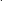 Дополнительные компетенции направленности сформированы на основе профессионального стандарта, соответствующего профессиональной деятельности выпускников, путем отбора соответствующих обобщенных трудовых функций, относящихся к уровню квалификации, требующего освоения программы магистратуры (как правило, 7 уровень квалификации)и на основе анализа требований рынка труда, запросов социальных партнеров, проведения консультаций с ведущими работодателями, объединениями работодателей, где востребованы выпускники с учетом направленности программы магистратуры:Профессиональные компетенции и индикаторы их достижения:Профессиональные компетенции профиля могут формироваться в ходе освоения дисциплин, входящих в часть, формируемую участниками образовательных отношений Блока 1 «Дисциплины (модули)», а также в период прохождения практики и выполнения НИР Блока 2 «Практика».ДОКУМЕНТЫ, ОПРЕДЕЛЯЮЩИЕ СОДЕРЖАНИЕ И ОРГАНИЗАЦИЮ ОБРАЗОВАТЕЛЬНОГО ПРОЦЕССАКалендарный учебный графикКалендарный учебный график является приложением к учебному плану, в котором в виде таблицы условными знаками (по неделям) отражены виды учебной деятельности: теоретическое обучение, практики, промежуточная аттестация, государственная итоговая аттестация и периоды каникул.Учебный план по направлению подготовки 39.04.01 СоциологияУчебный план по направлению подготовки 39.04.01 Социология разработан в соответствии с ОС ВО ФУ, требованиями, определенными Порядком разработки и утверждения образовательных программ высшего образования – программ бакалавриата и программ магистратуры в Финансовом университете и другими нормативными документами.Рабочие программы дисциплин (модулей)В целях организации и ведения учебного процесса по программе магистратуры разработаны и утверждены рабочие программы дисциплин в соответствии с требованиями, определенными в Порядке организации и утверждения образовательных программ высшего образования – программ бакалавриата и программ магистратуры в Финансовом университете, и представлены отдельными документами.Программы учебной и производственной практики В целях организации и проведения практики разработаны и утверждены программы учебной и производственной практики в соответствии с требованиями, определенными в Порядке организации и утверждения образовательных программ высшего образования – программ бакалавриата и программ магистратуры в Финансовом университете, в Положении о практике обучающихся, осваивающих образовательные программы высшего образования – программы бакалавриата и программы магистратуры в Финансовом университете. Они представлены отдельными документами.Программа государственной итоговой аттестацииПрограмма государственной итоговой аттестации представлена программой государственного экзамена, перечнем компетенций выпускника, подлежащих оценке в ходе государственного экзамена и требованиями к выпускным квалификационным работам в соответствии с требованиями, определенными в Порядке организации и утверждения образовательных программ высшего образования – программ бакалавриата и программ магистратуры в Финансовом университете, в Порядке проведения государственной итоговой аттестации по программам бакалавриата и программам магистратуры в Финансовом университете, в Положении о выпускной квалификационной работе по программе магистратуры в Финуниверситете.УСЛОВИЯ РЕАЛИЗАЦИИ ПРОГРАММЫ МАГИСТРАТУРЫКадровое обеспечение реализации программы магистратурыКадровый потенциал, обеспечивающий реализацию программы магистратуры, соответствует требованиям к наличию и квалификации научно-педагогических работников, установленным ОС ВО ФУ по данному направлению подготовки. Руководитель образовательной программы - Брыкин Арсений Валерьевич, д.э.н., доцент, заместитель генерального директора по стратегическому развитию АО ЦНИИ ««Электроника» ГК «Ростех».Образовательный процесс осуществляется в Институте онлайн-образования.Выпускающий департамент – Департамент социологии Факультета социальных наук и массовых коммуникаций. Учебно-методическое обеспечение реализации программы магистратуры Программа магистратуры обеспечена учебно-методической документацией по всем дисциплинам.В Финансовом университете создан библиотечно-информационный комплекс (далее – БИК), который оснащен компьютерной техникой. Локальная сеть БИК интегрируется в общеуниверситетскую компьютерную сеть с выходом в Интернет, что позволяет студентам обеспечивать возможность самостоятельной работы с информационными ресурсами on-line в читальных залах и медиатеках.Электронные фонды БИК включают: электронную библиотеку Финансового университета, лицензионные полнотекстовые базы данных на русском и английском языках, лицензионные правовые базы, универсальный фонд CD, DVD ресурсов, статьи, учебные пособия, монографии. Фонд дополнительной литературы, помимо учебной, включает справочно-библиографические и периодические издания.Фонд отражен в электронном каталоге БИК и представлен на информационно-образовательном портале. Каждый обучающийся в течение всего периода обучения обеспечен индивидуальным неограниченным доступом к электронной библиотеке. Доступ к полнотекстовым электронным коллекциям БИК открыт для пользователей из медиатек с любого компьютера, который входит в локальную сеть Финансового университета и имеет выход в Интернет, а также удаленно. Электронная библиотека и электронная информационно-образовательная среда обеспечивают одновременный доступ не менее 25% обучающихся по программе. Электронные материалы доступны пользователям круглосуточно. Материально-техническое обеспечение реализации программы магистратурыФинансовый университет располагает материально-технической базой, соответствующей действующим противопожарным правилам и нормам и обеспечивающей проведение всех видов дисциплинарной и междисциплинарной подготовки, практической и научно-исследовательской работ обучающихся, предусмотренных учебным планом.Для реализации программы магистратуры Финансовый университет располагает специальными помещениями, которые представляют собой учебные аудитории для проведения учебных занятий, предусмотренных программой магистратуры, оснащенные оборудованием и техническими средствами обучения, состав которых определяется в рабочих программах дисциплин (модулей).Помещения для самостоятельной работы обучающихся оснащены компьютерной техникой с возможностью подключения к сети «Интернет» и обеспечением доступа в электронную информационно-образовательную среду организации.Электронная информационно-образовательная среда обеспечивает доступ к учебным планам, рабочим программам дисциплин (модулей), программам практик, электронным учебным изданиям и электронным образовательным ресурсам, указанным в рабочих программах дисциплин, программах практик, формирование электронного портфолио обучающегося.Университет обеспечен необходимым комплектом лицензионного и свободно распространяемого программного обеспечения, в том числе отечественного производства (состав определяется в рабочих программах дисциплин (модулей) и подлежит обновлению при необходимости).Конкретные требования к материально-техническому обеспечению определяются в рабочих программах дисциплин.Финансовое обеспечение реализации программы магистратурыФинансовое обеспечение реализации программы магистратуры осуществляется в объеме не ниже значений базовых нормативов затрат на оказание государственных услуг по реализации образовательных программ высшего образования — программ магистратуры и значений корректирующих коэффициентов к базовым нормативам затрат, определяемых Минобрнауки России.СОГЛАСОВАНОУТВЕРЖДАЮАО ЦНИИ ««Электроника» ГК «Ростех»(наименование организации)    Ректор Финансового университета  Заместитель генерального директора по стратегическому развитию(должность представителя работодателя)   _______________  С. Е. Прокофьев        (подпись)___________________А.В. Брыкин             (подпись)    «____» _________________ 202   г.«_______» ________________202   г.                        Наименование категории (группы) универсальных компетенцийКод и наименование универсальных компетенций выпускника программы магистратурыОписание индикаторов достижения универсальных компетенцийОбщенаучныеСпособность к абстрактному мышлению, критическому анализу проблемных ситуаций на основе системного подхода, выработке стратегии действий (УК-1)1.Использует методы абстрактного мышления, анализа информации и синтеза проблемных ситуаций, формализованных моделей процессов и явлений в профессиональной деятельности.2. Демонстрирует способы осмысления и критического анализа проблемных ситуаций.3. Предлагает нестандартное решение проблем, новые оригинальные проекты, вырабатывает стратегию действий на основе системного подхода.Инструмен-тальныеСпособность применять коммуникативные технологии, владеть иностранным языком на уровне, позволяющем осуществлять профессиональную и исследовательскую деятельность, в т. ч. в иноязычной среде (УК-2)1. Использует коммуникативные технологии, включая современные, для академического и профессионального взаимодействия.2. Общается на иностранном языке в сфере профессиональной деятельности и в научной среде в письменной и устной форме.3. Выступает на иностранном языке с научными докладами / презентациями, представляет научные результаты на конференциях и симпозиумах; участвует в научных дискуссиях и дебатах.4. Демонстрирует владение научным речевым этикетом, основами риторики на иностранном языке, навыками написания научных статей на иностранном языке.5. Работает со специальной иностранной литературой и документацией на иностранном языке.Социально-личностныеСпособность определять и реализовывать приоритеты собственной деятельности в соответствии с важностью задач, методы повышения ее эффективности (УК-3)1.Объективно оценивает свои возможности и требования различных социальных ситуаций, принимает решения в соответствии с данной оценкой и требованиями. 2.Актуализирует свой личностный потенциал, внутренние источники роста и развития собственной деятельности.3.Определяет приоритеты собственной деятельности в соответствии с важностью задач.4. Определяет и демонстрирует методы повышения эффективности собственной деятельности.Социально-личностныеСпособность к организации межличностных отношений и межкультурного взаимодействия, учитывая разнообразие культур (УК-4)1.Демонстрирует понимание разнообразия культур в процессе межкультурного взаимодействия.2. Выстраивает межличностные взаимодействия путем создания общепринятых норм культурного самовыражения.3. Использует методы построения конструктивного диалога с представителями разных культур на основе взаимного уважения, принятия разнообразия культур и адекватной оценки партнеров по взаимодействию.Социально-личностныеСпособность руководить работой команды, принимать организационно-управленческие решения для достижения поставленной цели, нести за них ответственность (УК-5)1.Организовывает работу в команде, ставит цели командной работы. 2.Вырабатывает командную стратегию для достижения поставленной цели на основе задач и методов их решения.3. Принимает ответственность за принятые организационно-управленческие решения.СистемныеСпособность управлять проектом на всех этапах его жизненного цикла (УК-6)1.Применяет основные инструменты планирования проекта, в частности, формирует иерархическую структуру работ, расписание проекта, необходимые ресурсы, стоимость и бюджет, планирует закупки, коммуникации, качество и управление рисками проекта и др. 2.Осуществляет руководство исполнителями проекта, применяет инструменты контроля содержания и управления изменениями в проекте, реализует мероприятия по обеспечению ресурсами, распределению информации, подготовке отчетов, мониторингу и управлению сроками, стоимостью, качеством и рисками проекта. СистемныеСпособность проводить научные исследования, оценивать и оформлять их результаты (УК-7)1. Применяет методы прикладных научных исследований.2.Самостоятельно изучает новые методики и методы исследования, в том числе в новых видах профессиональной деятельности.3. Выдвигает самостоятельные гипотезы.4.Оформляет результаты исследований в форме аналитических записок, докладов и научных статей.  Наименование категории (группы) профессиональных компетенцийнаправленияКод и наименование профессиональных компетенций направления выпускника программы магистратурыОписание индикаторов достижения профессиональных компетенций направленияИнформационно-коммуникационная грамотность при решении профессиональных задачСпособен обоснованно подбирать и использовать современные информационно-коммуникационные технологии для решения исследовательских, коммуникативных и управленческих задач (ПКН -1)Предлагает методы поиска данных в различных источниках и базах для решения исследовательских и коммуникационных задач. Обосновывает необходимость сбора релевантной информации, в том числе больших данных, различными информационно-коммуникативными технологиями для решения профессиональных задач.3. Выбирает обоснованные методы и программные средства для анализа и управления социальными явлениями и процессами.Организация и проведение социологических исследованийСпособен организовывать, проводить и нормировать фундаментальные и прикладные социологические исследования и представлять их результаты (ПКН-2)Научно обосновывает актуальность проведения фундаментальных и прикладных социологических исследований для решения социально значимых проблем. Осуществляет реализацию социологического исследования в соответствии с утверждённым дизайном и соблюдением этических норм.Осуществляет нормирование работ по разработке и реализации стандартов организации исследований в рамках заказа на проведение социологических и маркетинговых исследований.Обосновывает предложения по совершенствованию и разработке методов и методик сбора и анализа социологических данных.Анализ социальных явлений и процессов, выявление и решение социально-значимых проблемСпособен прогнозировать социальные явления и процессы, выявлять социально значимые проблемы, а также проводить оценку и управление рисками развития различных социальных институтов и общества в целом (ПКН-3) Применяет современные методы анализа данных для выявления социально значимых проблем и закономерностей их развития. Применяет современные методы для прогнозирования развития социальных явлений и процессов социальных институтов и общества в целом.Осуществляет методическое обеспечение, поддержание и координацию процесса выявления и управления рисками.Анализ социальных явлений и процессов, выявление и решение социально-значимых проблемСпособен вырабатывать пути решения социально значимых проблем и рисков на основе использования современных научных теорий, концепций, подходов и социальных технологий (ПКН-4)Использует системный анализ, современные концепции и методы общественных наук предлагает пути решения современных социально-экономических задач. Предлагает управленческие решения основываясь на социологических теориях и методах исследования. Оценивает риски внедрения результатов социальных проектов и мероприятий.Осуществляет продвижение и продажу результатов социологических исследований.Экспертиза и консалтингСпособен разрабатывать предложения и рекомендации для организации и проведения социологической экспертизы и консалтинга (ПКН -5)Разрабатывает предложения и рекомендации по отбору и организации методов и инструментов экспертной работы в исследуемой области.Осуществляет отбор экспертов для проведения экспертизы социальных, политических, экономических, маркетинговых и управленческих стратегий, проектов, и мероприятий, используя все социальные и информационные ресурсы.Представляет результаты экспертизы в соответствии с запросом заказчика. Проводит консультирование по вопросам применения результатов социологических и маркетинговых исследований. Проводит оценку эффективности социального консультирования и экспертизы.Наименование направления подготовки с указанием направленности программы магистратурыНаименование профессиональных стандартов и (или) наименование социальных партнеровКод, наименование и уровень квалификации (далее – уровень) обобщенных трудовых функций, на которые ориентирована образовательная программа на основе профессиональных стандартов или требований работодателей – социальных партнеровНаименование профессиональных компетенций направленности (ПК) программы магистратуры, формирование которых позволяет выпускнику осуществлять обобщенные трудовые функцииНаправление подготовки 39.04.01 -Социология, направленность программы магистратуры «Социология управления»Специалист по процессному управлению, приказ Минтруда России от 17.04.2018 № 248н, зарегистрирован в Минюсте России 08.05.2018, регистрационный N 51030 Акционерное общество «Всероссийский центр изучения общественного мнения» (Распоряжение Правительства РФ №1155-р от 20.08.2002).Общество с ограниченной ответственностью «Башкирова и партнеры» (Устав, зарегистрировано 04.11.2004 г.).Общество с ограниченной ответственностью «Международный институт маркетинговых и социальных исследований "ГФК-РУСЬ" (Устав, зарегистрировано 09.01.2002).Акционерное общество "Российская электроника" (Устав, Зарегистрировано 10.06.2002).ООО «МЭЙЛ.РУ ГРУП" (Устав, зарегистрировано 30.03.2000).Российское общество социологов (Утвержден I съездом Российского общества социологов 18 января 1991 года).С. Проектирование и внедрение системы процессного управления организацией – 7 уровень.Теоретико-методологическая деятельность по совершенствованию практики организации и проведения фундаментальных и прикладных исследований.Социологическая экспертиза и консалтинг на основе результатов социологических и маркетинговых исследований. способность анализировать и прогнозировать социально-экономические процессы и социальные последствия развития стратегических ресурсов страны, бизнеса, регионов и муниципальных образований (ПК-1);способность разрабатывать инновационные подходы стратегического развития организации, предприятия, отрасли и территории (ПК-2);способность анализировать современные тенденции трансформации и развития социальных, экономических и политических процессов в российском социуме и мировом сообществе в целях учета при стратегическом планировании (ПК-3);способность к самостоятельному обоснованию исследовательских процедур и социологическому измерению социальных показателей, эффективности социального управления стратегическим развитием, содержания протекающих в обществе процессов, реализуемой социальной и экономической политики, управленческой деятельности и диагностики социальных рисков (ПК-4);способность готовить социологически мотивированное обоснование управленческих решений в сфере стратегического развития организации, предприятия, отрасли и территории (ПК-5).Наименование профессиональных компетенцийИндикаторы достижений дополнительных компетенций направленностиспособность анализировать и прогнозировать социально-экономические процессы и социальные последствия развития стратегических ресурсов страны, бизнеса, регионов и муниципальных образований 
(ПК-1);1. Анализирует социально-экономические процессы и социальные последствия развития стратегических ресурсов страны, бизнеса, регионов и муниципальных образований.2. Прогнозирует социально-экономические процессы и социальные последствия развития стратегических ресурсов страны, бизнеса, регионов и муниципальных образований.способность разрабатывать инновационные подходы стратегического развития организации, предприятия, отрасли и территории (ПК-2);1. Разрабатывает инновационные подходы к стратегическому развитию на основе принципов и в рамках реализации функций социологии управления.2. Разрабатывает инновационные подходы, адаптированные к специфике стратегического развития организации, предприятия, отрасли и территории.способность анализировать современные тенденции трансформации и развития социальных, экономических и политических процессов в российском социуме и мировом сообществе в целях учета при стратегическом планировании (ПК-3);1. Анализирует современные тенденции трансформации и развития социальных, экономических и политических процессов в российском социуме и мировом сообществе.2. Учитывает современные тенденции трансформации и развития социальных, экономических и политических процессов в российском социуме и мировом сообществе при стратегическом планировании. способность к самостоятельному обоснованию исследовательских процедур и социологическому измерению социальных показателей, эффективности социального управления стратегическим развитием, содержания протекающих в обществе процессов, реализуемой социальной и экономической политики, управленческой деятельности и диагностики социальных рисков (ПК-4);1. Обосновывает исследовательские процедуры социальной диагностики управления стратегическим развитием, содержания протекающих в обществе процессов, реализуемой социальной и экономической политики, управленческой деятельности.2. Готовит, разрабатывает и обосновывает технологии социологического измерения показателей эффективности социального управления стратегическим развитием.3. Обосновывает исследовательские процедуры и технологии социологического измерения, социальной диагностики.способность готовить социологически мотивированное обоснование управленческих решений в сфере стратегического развития организации, предприятия, отрасли и территории (ПК-5).1. Готовит обоснование управленческих решений стратегического развития на основе социологической мотивации на основе принципов и в рамках реализации функций социологии управления.2. Осуществляет социологическое обоснование специфики стратегических управленческих решений по развитию организаций, предприятий, отрасли и территории.